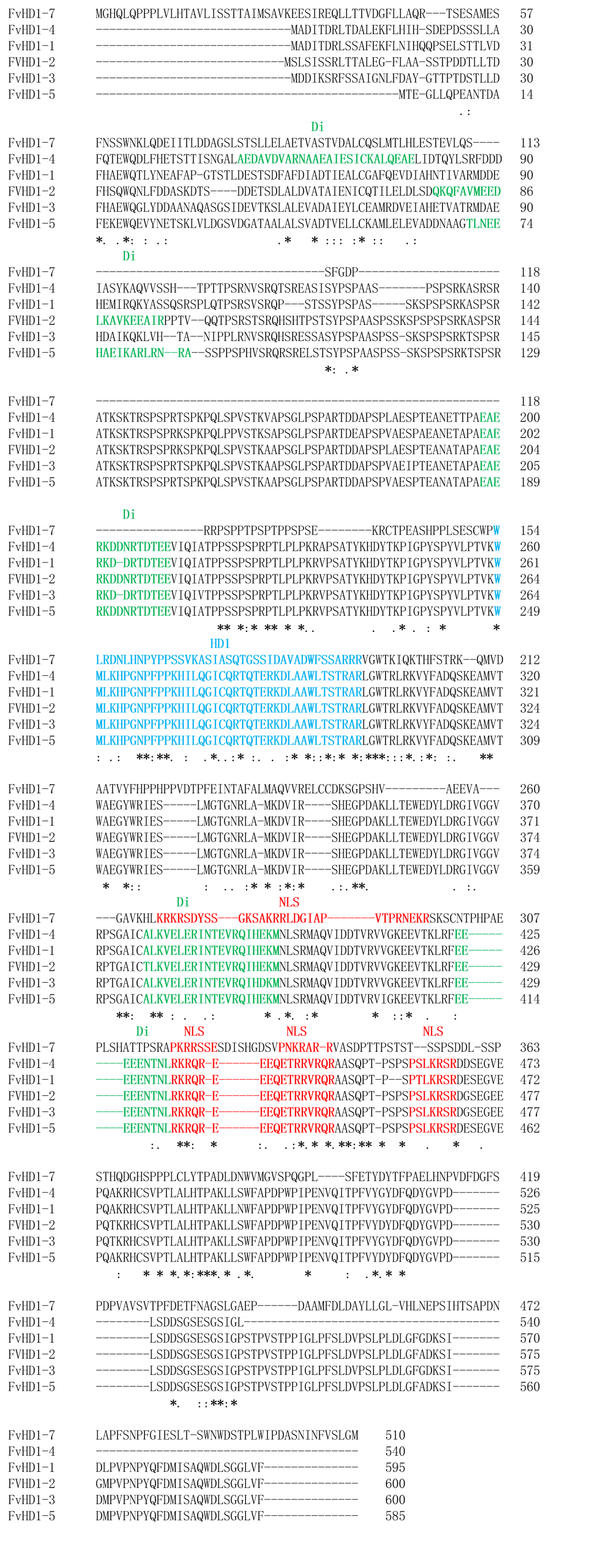 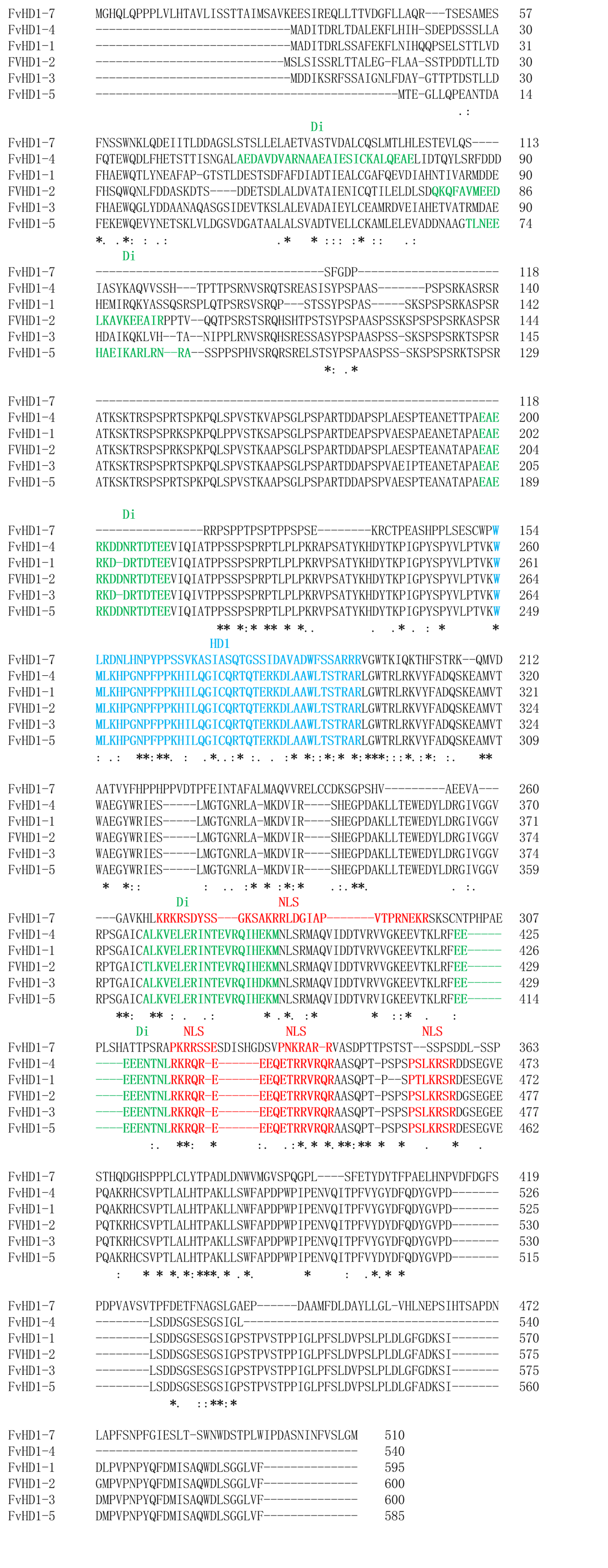 Supplementary Figure 2. Alignment of the HD1 protein sequences from the HD-a and HD-b subloci of different F. velutipes strains. HD proteins that were present in multiple strains are included in the alignment only once. HD specific domains are indicated; dimerization motifs (Di, green), homeodomains (HD, blue), nuclear localization signals (NLS, red). Conserved amino acids are marked with (*). HD1-6 is not included because of it was incomplete.